1. MotivateHow is marriage commonly portrayed in the media? lightly – it’s OK but not all that importantcan be between people of the same genderdivorce is commona man and woman live together without being marrieda boy asks a girl to move in togetherpremarital relations are commonit’s not married until “death do us part”, but until “we don’t get along”adultery is portrayed as exciting2. TransitionThe concept of marriage as God intended is not common to our culture.God intended one man, one woman for life.Physical intimacy is reserved for one man and woman within the covenant of marriage.3. Bible Study3.1 Honor MarriageListen for Jesus’ clarification.Exodus 20:14 (NIV)  "You shall not commit adultery.  Matthew 5:27-28 (NIV)  "You have heard that it was said, 'Do not commit adultery.' 28  But I tell you that anyone who looks at a woman lustfully has already committed adultery with her in his heart.What are some concerns at the heart of the seventh commandment? it is important to stay faithful to one’s spouseadultery is damaging to whole familiesit can (and does) destroy the fabric of societymarriage is used in scripture to illustrate our intimate relationship of Christ with the church (His bride)Why was obedience to this command critical to Israel’s future?if families fail, then culture begins to break downif people do not remain faithful to their spouses, then they are not being faithful with Godif they are unfaithful in the most important of human relationships, society begins to fall apartWhat are the consequences when trust is broken in a relationship?the person cheated upon is devastated the children often blame themselvesthe family relationships God intended are destroyed According to Jesus, how does adultery start? with lust in one’s heartlooking at someone with lustful desiresentertaining lustful thoughts, within the imaginationmore than just admiring good looksthese thoughts lead to plans to act – beginning with a friendly interchangethen the actions result in the actual adultery or violation of one’s marriage vowsWhy are people willing to harbor and tolerate lust in their hearts?think if no one knows, it is not a problem(like if a tree falls in the forest and no one is there to hear it, maybe it doesn’t make a sound)just looking won’t lead to anything else – it’s the actual act that is sin, not just thinking about it 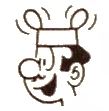 When does looking at someone become inappropriate?when your imagination goes in the wrong directionwhen you fantasize about wrong actions and attitudes	What is wrong with the argument, “It’s OK to look as long as you don’t touch”?an appropriate statement when shopping for antiquesdangerous when viewing with fantasy or lustit is the first step down a “slippery slope” which leads to flagrant sinYielding to the temptation of lust can become the precursor to involvement in the sin of adultery.  What are some ways believers can guard their hearts to withstand the progressive invitations of sin?never dabble in sinrecall James 4:7 (KJV)   Submit yourselves therefore to God. Resist the devil, and he will flee from you. consider Psalm 119:11 (KJV) Thy word have I hid in mine heart, that I might not sin against thee.   memorize scripturealways ask  yourself, does this action or attitude honor Godhow will this action impact others around me (spouse, children, grandchildren)pray for God’s guidance and His protection of your mindput on your spiritual armor … especially the helmet of salvation (to guard your mind) and the breastplate of righteousness (to guard your heart)3.2 Guard Your ThoughtsListen for actions that lead to temptation.2 Samuel 11:1-3a (NIV)  In the spring, at the time when kings go off to war, David sent Joab out with the king's men and the whole Israelite army. They destroyed the Ammonites and besieged Rabbah. But David remained in Jerusalem. 2  One evening David got up from his bed and walked around on the roof of the palace. From the roof he saw a woman bathing. The woman was very beautiful, 3  and David sent someone to find out about her.What words and phrases in verse 1 define the setting for this incident in David’s life. it’s springtimeit’s military campaign time – normally kings lead their armies into warDavid didn’t go … sent Joab with the armythey are besieging Ammonite city of RabbahWhat happened one night when David couldn’t sleep?got up and walked around on the roof of his palacefrom the roof saw a woman bathinghe saw that she was very beautifulIn what way did David use his authority inappropriately?saw a pretty girl, husband not in sightsent someone to pursue this waswanted to know if she was available or not Agree or disagree?    … "To be tempted is to sin"David was tempted … why should we anticipate temptations?we are still human … we still live in our mortal bodiesSatan repeatedly tries to get us off track spirituallyWhat are some ways we can avoid even some temptations?don’t be somewhere you shouldn’t beif you struggle with alcohol, don’t go into a bareven if you don’t struggle with alcohol, avoid situations where people want to include you in their drinkingsame thing with sexual temptation … don’t go places, don’t view things that you know will result in temptation Scripture says “flee youthful lusts” and “Resist the devil and he will flee from you”How can we guard our thoughts with faithfulness and purity?fill you mind with good things … scripturechoose your entertainment carefullyas God’s Holy Spirit to live out the Fruit of the Spirit in your life, especially goodness, faithfulness, and self-control  3.3 Honor the Commitments of OthersListen for David’s tragic decision.2 Samuel 1:3b – 5  (NIV) The man said, "Isn't this Bathsheba, the daughter of Eliam and the wife of Uriah the Hittite?" 4  Then David sent messengers to get her. She came to him, and he slept with her. (She had purified herself from her uncleanness.) Then she went back home. 5  The woman conceived and sent word to David, saying, "I am pregnant."What information did David’s servant share in identifying the woman?name was Bathshebadaughter of Eliamwife of Uriah the Hittite Why should that information have caused David to reconsider what seemed to be in his mind? she’s marriedUriah known to be a faithful and courageous soldierhe doesn’t need another woman … has multiple wives of his ownAt what points did David have the opportunity to bail out?he could have quit watching her bathehe could have not inquired as to who she washe could have not invite her to the palacehe could have not had sex with herhe could have taken responsibility for the pregnancy and dealt with the familyWhy do you think he persisted at each juncture?continued to yield to successive temptationshe was weakat each point he could have confessed, repentedhe was stubbornbeing king went to his head – he had authority and abused itrefused to recognize that what he was doing was wrongWhat can these passages teach us about the progression of sin in how we deal with other people?temptation presents itself – “I could use that person to ___”we entertain the temptation – “How could I con them into it?”we partake of it a little bitthe little bit causes a desire for more – now we are definitely sinningthen the sin is rationalized – “He/she had it coming … deserved to be taken advantage of”then we try to cover up the sin causes more sinsHow can we anticipate temptations and stop ourselves from succumbing to temptations?know that you are not immunedon't put yourself in situations where you know you could be temptedflee temptations – run the other way (sometimes literally)continually ask for, receive God's helpApplicationExamine your heart. Being a senior adult does not mean you no longer deal with temptation and sin. Honor for marriage, for the relationships of others begins in heart and mind. Turn from any involvement with lust, pornography, or inappropriate feelings toward others. 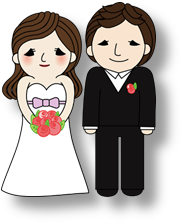 Examine your actions. If you are guilty of the sin of adultery (either emotionally or physically) in the past or present, repent fully before God and turn your heart away from this sin and toward obedience to Christ. If you have not committed sin in this regard, thank God and ask Him to guide you in a life that continually honors marriage. Honor. Seek ways to honor marriage—both your own and the marriages of others. This applies to all regardless of their marital status.Identify specific things you can do this week to show honor to yourself, your spouse (if you are married), and God. Identify ways you can honor others for their faithfulness in marriage.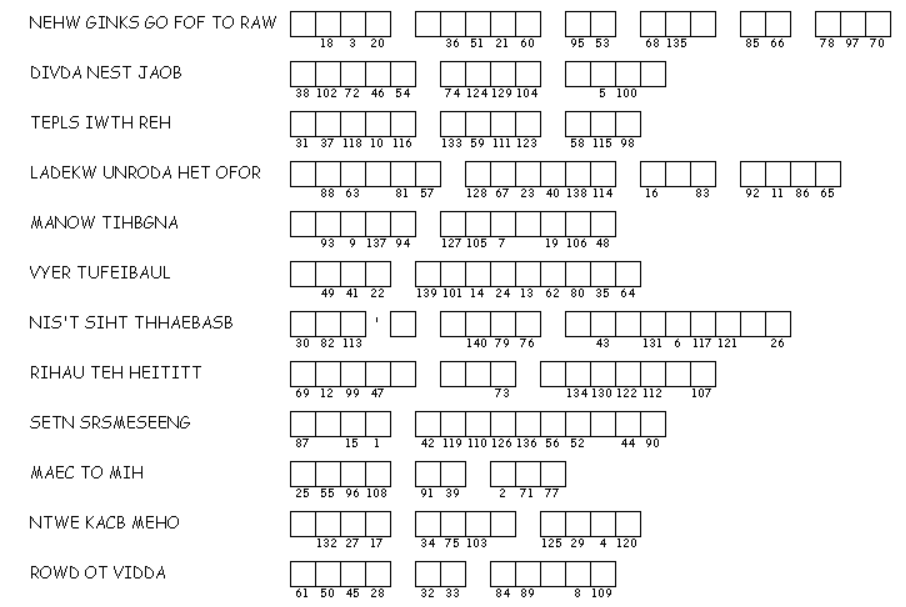 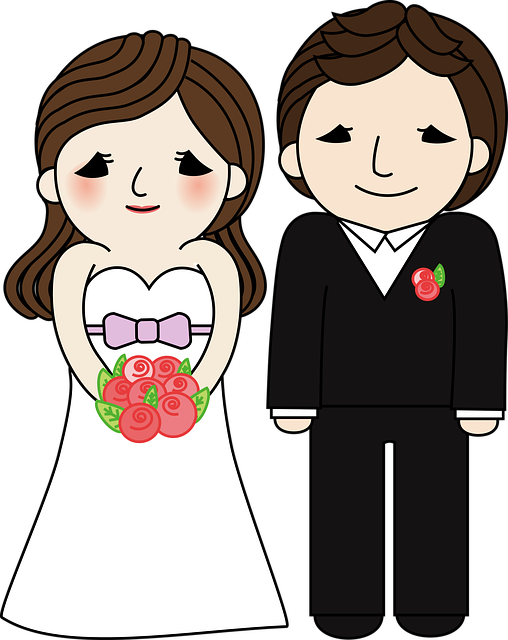 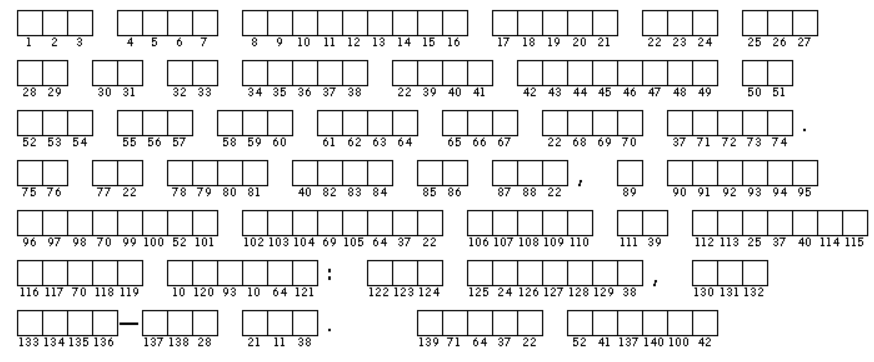 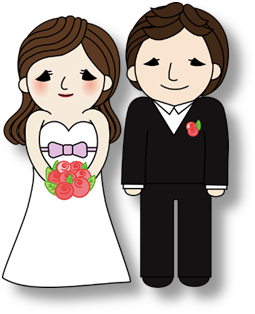 AgreeDisagreeif you were living right, you wouldn't be temptedonce you are a real Christian you shouldn't have tempting thoughts or  be in tempting situationseven Jesus was temptedit is not the temptation that was wrongit is yielding to the temptation which becomes sin